CP BERIAIN: JORNADA ESCOLAR CONTINUA Y EXTRAESCOLARESDurante el curso 2017-18 iniciamos en el colegio la Jornada escolar continua, poniendo así en práctica el Proyecto aprobado por Consejo Escolar, Claustro y votación de familias en enero de 2016.A final de curso se hizo una evaluación tanto del desarrollo de la Jornada como de la gestión de las extraescolares, en dos niveles:Análisis por ciclos, que desembocó en una evaluación en claustro y propuesta de decisiones para el nuevo curso. Este análisis se asumió como bueno por parte del Equipo directivo y se enriqueció con idea propuesta nueva.Encuesta a las familias y análisis por parte de los representantes de las familias en el Consejo EscolarPor último, conocido todo lo anterior, el propio Consejo Escolar, tomo decisiones que se han puesto en práctica durante este curso escolar.EVALUACIÓN EN CLAUSTRO Y E. DIRECTIVOJORNADA CONTÍNUAEn opinión del Claustro y E. Directivo, el cambio de jornada ha funcionado muy bien. El comienzo fue estresante tanto por el cambio, como por tener que hacerlo compatibilizándolo con las obras que se hicieron en el colegio, pero la organización tanto de jornada como de extraescolares se relajó mucho al desaparecer obreros y andamios.Sin embargo, al finalizar el curso escolar, la conclusión es que ha sido muy satisfactoria. Hay satisfacción en el profesorado y alumnado, las mañanas no se han hecho largas y existe la sensación de que se aprovecha mejor el tiempo que a las horas de la tarde.La regularidad de horarios durante todo el curso ayuda a organizar mejor las actividades y permite aprovechar mejor las sesiones de septiembre y junio.Nos parece, además, muy beneficiosa para el alumnado de infantil, fundamentalmente para el que puede dedicar más horas de la tarde a estar con su familia.Ha sido muy beneficioso el incremento de sesiones provocado por el cambio (el alumnado pasa de 28 a 30), lo que nos ha permitido generar una sesión de tutoría que veníamos demandando hace mucho tiempo. Es una sesión que tenemos bastante estructurada, pero debemos mejorar el curso que viene.ACTIVIDADES EXTRAESCOLARESHan funcionado bien, aunque ha habido incidencias propias de la falta de experiencia.En las actividades del colegio, la demanda ha sido grande (158 niños/as, lo que supone el 45%) de la matrícula, que se han organizado en 7 grupos diferentes.Tratando de adaptarnos a las diferentes edades, ha habido diferencias notables en la gestión según el ciclo, por lo que creemos más interesante hacer una valoración por ciclos en lugar de una global.En infantil comenzamos con una oferta que pronto se vio que no era muy adecuada y se fue enriqueciendo. Se implantó un modelo de ludoteca que varía según el día de la semana, con actividades como cuentacuentos en castellano o inglés, plásticas y musicales.En primer ciclo el modelo ha sido estable y un tanto repetitivo. Creemos que se ha quedado pobre y hay que revisarlo, acercándolo más al modelo de infantil. En segundo ciclo estaba más pegado a las tareas, pero necesita de ajustes, para enriquecer los tiempos de ocio que surgen.Por último, se valora como muy importante mantener el tiempo de tareas para tercer ciclo, necesario y bien aprovechado, en general.Por otro lado, ha habido algunos problemas:Al comienzo ha habido muchas dificultades a la hora de confeccionar listados estables. Ha habido dificultades para respetar los plazos de inscripción y mantener el compromiso de asistencia por parte de algunas familias.Hay familias que entendían las extraescolares como una guardería gratuita.Compatibilizar la oferta de extraescolares de Apyma con las nuestras ha sido complejo.La oferta de extraescolares de Apyma es cuatrimestral, y eso provoca algunos desajustes en el periodo de cambio.Ha habido algunos problemas de comportamiento, no generalizados ni graves. La aplicación del Reglamento es mejorable.Es importante clarificar el papel de la persona coordinadora, sus tareas específicas, aunque el trabajo se ha hecho bien durante el año.EVALUACIÓN POR PARTE DE LAS FAMILIASLos representantes de las familias en el Consejo Escolar, hicieron un sondeo entre las familias para conocer su opinión.Se repartieron 304 encuestas, de las cuales se han recibido 166 respondidas, lo que da una participación del 54,60%.De estas 166 encuestas cumplimentadas recibidas, el resultado fue el siguiente:A FAVOR DE MANTENER LA JORNADA CONTINUA:          150    (90,36%)EN CONTRA DE MANTENER LA JORNADA CONTINUA:       16    (9,64%)Es evidente, por tanto, que las familias están satisfechas con el cambio y muy mayoritariamente apuestan por la continuidad. Las razones que unos y otras daban fueron las siguientes:RAZONES MAYORITARIAS A FAVOR:Más tiempo libre a la tarde para realizar otro tipo de actividades (jugar, extraescolares, otras actividades, …) (entre estas, varias personas valoran el hecho de salir con la tarea hecha del colegio).Los niños están más descansados, se rinde más y se aprovecha más el tiempo.Mejor conciliación familiar y laboral.RAZONES MAYORITARIAS EN CONTRA:Los niños comen muy tarde.Los niños están más cansados y están peor.Peor conciliación familiar por el horario laboral.Los niños hacen muchas horas seguidas de clase.Se solicitaron, también hacer una serie de mejoras para el curso siguiente. Fueron las siguientes:Que haya un solo recreo.Adelantar los turnos del comedor (en general los que proponen esto entienden que se come un poco tarde sobre todo los del segundo turno).Extraescolares ofrecidas por el colegio con más oferta, más lúdicas y mejores.Más flexibilidad para acceder a las extraescolares del colegio durante el curso (una persona sugiere que sea acceso mensual y no trimestral).Que se pongan tutoría también a las tardes.DECISIONES ADOPTADAS POR EL CONSEJO ESCOLARCon toda esta información, en sesión celebrada el 11 de junio de 2018, el Consejo Escolar valoró positivamente la marcha de la Jornada Continua. Vio también muy razonable introducir una serie de cambios para mejorar el modelo, cambios que tanto familias como profesorado habían solicitado hacer.Consecuentemente, adoptó las siguientes decisiones:Mantener la jornada continua.    (Sí 11 votos, No 0 votos)Aprobar las mejoras propuestas por padres y profesores:Hacer un solo recreo de media hora. Esto permite adelantar la hora de salida a las 14:00Adelantar el comedor 10 minutos, y estudiar la posibilidad de meter más alumnos en el 1er grupoEnriquecer las extraescolares dentro del esquema actual.    (Sí 11 votos, No 0 votos)En infantil: lunes cuentos en castellano, martes cuentos en inglés, miércoles plástica y jueves músicaEn 1er ciclo: hacer una propuesta similarEn 2º y 3er ciclo: mantener las tareas, para los que acaben antes enriquecer las sesiones con las siguientes propuestas: sudokus, crucigramas…, actividades plásticas, dibujo, lectura, juegos de mesa y otrasMantener en el horario de mañana las 2 sesiones seguidas con el tutor (para evitar que haya muchos cambios de aula, …)Intentar hacer 2 sesiones seguidas de Educación Física en 3er ciclo para incorporar la duchaExplicar mediante un boletín a las familias los siguientes acuerdos.    (Sí 11 votos, No 0 votos)Se mantienen 2 horas seguidas en la misma aulaHabrá flexibilidad en las extraescolares siempre con una razón de peso y previo estudio de cada casoLa subvención del comedor no depende de nosotros, pero parece que no peligraLa tutoría por las tardes es cuestión de negociar con cada profesorMODELO PARA ESTE CURSOAplicando las decisiones tomadas en Consejo Escolar, este curso, se mantiene el proyecto seguido en el curso anterior, con las correcciones antes citadas.Se mantiene la Jornada continua. Tenemos un solo recreo de 30 minutos y las horas de cambio de clase son más regulares.Igualmente se ha adelantado 10 minutos la hora de comedor, pero no la de salida del mismo, teniendo así los niños/as algo más de tiempo para comer.Se han enriquecido las propuestas de extraescolares, conforme a lo descrito.Mantenemos las dos horas seguidas con tutores y hemos añadido dos horas de EF continuadas.Seguimos teniendo flexibilidad de cambios dentro de las extraescolares, siempre y cuando las familias expresen razones suficientes (cambios laborales, etc).De todo esto se informó a las familias puntualmente.PROPUESTA DE CAMBIOS PARA EL CURSO QUE VIENEDe momento parece que el modelo de Jornada y extraescolares está funcionando bien. Los cabios introducidos han mejorado el modelo existente, pero todavía es pronto para saber si hay nuevas mejoras que se consideran necesarias.Por tanto, en este momento la propuesta es continuar con la Jornada continua y el recreo único.En cuando al modelo de extraescolares, sería interesante hacer una valoración a final de curso y ver si es necesario introducir algún cambio.Beriáin, 15 de NOVIEMBRE de 2018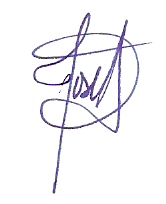 Joxe A. Iribarren GurbindoDirector CP Beriain